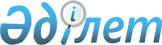 Об утверждении Правил определения убытков от повреждения сети и средств телекоммуникацийПриказ Председателя Агентства Республики Казахстан по информатизации и связи от 10 февраля 2009 года N 59. Зарегистрирован в Министерстве юстиции Республики Казахстан 18 марта 2009 года N 5599.
      В соответствии с пунктом 1 статьи 28 Закона Республики Казахстан "О связи", ПРИКАЗЫВАЮ : 
      1. Утвердить прилагаемые Правила определения убытков от повреждения сети и средств телекоммуникаций. 
      2. Операторам связи разработать методики определения убытков от повреждения (хищения) сети и средств телекоммуникаций. 
      3. Департаменту связи Агентства Республики Казахстан по информатизации и связи (Баймуратов А.Е.) обеспечить в установленном  законодательстве порядке государственную регистрацию настоящего приказа в Министерстве юстиции Республики Казахстан и его официальное опубликование в средствах массовой информации. 
      4. Контроль за исполнением настоящего приказа возложить на Заместителя Председателя Агентства Республики Казахстан по информатизации и связи Бишигаева А.Д. 
      5. Настоящий приказ вводится в действие со дня официального опубликования. 
      СОГЛАСОВАН:   
      Председатель Комитета   
      национальной безопасности   
      Республики Казахстан   
      _______________ А.Шабдарбаев   
      9 февраля 2009 года Правила определения убытков от повреждения сети
и средств телекоммуникаций Глава 1. Общие положения
      Сноска. Заголовок главы 1 - в редакции приказа Министра цифрового развития, инноваций и аэрокосмической промышленности РК от 16.11.2020 № 424/НҚ (вводится в действие по истечении десяти календарных дней после дня его первого официального опубликования).
      1. Настоящие Правила определения убытков от повреждения сети и средств телекоммуникаций (далее - Правила) разработаны в соответствии с Законом Республики Казахстан "О связи". 
      2. Правила определяют порядок определения убытков операторов связи от повреждения их сети и средств телекоммуникаций. 
      3. Правила распространяются на все юридические и физические лица, действия которых привели к повреждению сети и средств телекоммуникаций операторов связи. 
      4. В настоящих Правилах используются следующие понятия: 
      1) уполномоченный орган - центральный исполнительный орган, определяемый Правительством Республики Казахстан, осуществляющий реализацию государственной политики в области связи, государственный контроль, координацию и регулирование деятельности лиц, предоставляющих услуги в области связи или пользующихся ими; 
      2) оператор связи – физическое или юридическое лицо, зарегистрированное на территории Республики Казахстан, оказывающее услуги связи и (или) эксплуатирующее сети связи;
      3) повреждение сети и средств телекоммуникаций - состояние сети и средств телекоммуникаций, не соответствующее установленным техническим параметрам, включая отсутствие возможности оператору связи оказывать услуги телекоммуникаций, с соблюдением установленных параметров качества; 
      4) сеть телекоммуникаций – совокупность средств телекоммуникаций и линий связи, обеспечивающих передачу сообщений телекоммуникаций, состоящая из коммутационного оборудования (станций, подстанций, концентраторов), линейно-кабельных сооружений (абонентских линий, соединительных линий и каналов связи), систем передачи и абонентских устройств;
      5) средства телекоммуникаций (средства связи) - технические устройства, оборудование, системы и программные средства, позволяющие формировать, передавать, принимать, хранить, обрабатывать, коммутировать электромагнитные или оптические сигналы или управлять ими. 
      Иные понятия и термины, используемые в настоящих Правилах, применяются в соответствии с действующим законодательством Республики Казахстан.
      Сноска. Пункт 4 с изменениями, внесенными приказом Министра цифрового развития, инноваций и аэрокосмической промышленности РК от 16.11.2020 № 424/НҚ (вводится в действие по истечении десяти календарных дней после дня его первого официального опубликования).

 Глава 2. Порядок определения убытков от повреждения сети и средств телекоммуникаций
      Сноска. Заголовок главы 2 - в редакции приказа Министра цифрового развития, инноваций и аэрокосмической промышленности РК от 16.11.2020 № 424/НҚ (вводится в действие по истечении десяти календарных дней после дня его первого официального опубликования).
      5. При повреждении (хищении) сети и средств телекоммуникаций, представитель территориального подразделения уполномоченного органа совместно с представителем оператора связи, в ведении которого находятся поврежденные сети и средства телекоммуникаций, составляют акт о повреждении сети и средств телекоммуникаций, в котором отражаются: 
      1) дата и место составления акта; 
      2) фамилии, имена и отчества лиц, составляющих акт; 
      2-1) наименование оператора связи и его почтовый адрес;
      3) сведения о характере повреждений (хищений) сети и средств телекоммуникаций; 
      4) подписи лиц, составлявших акт. 
      При этом, если повреждение (хищение) сети и средств телекоммуникаций произошло в нерабочее время, ночное время, выходные, праздничные дни, которые требуют оперативных аварийно-восстановительных работ, то оператор связи производит фотографирование места повреждения, а также панорамное фотографирование, включающее в себя наименование близлежащих объектов (сооружение, здание, дом или особенности местоположения), визуально идентифицирующие место повреждения и описание характера повреждений (хищений) сети и средств телекоммуникаций. Фотографии и описание характера повреждений (хищений) передаются в соответствующее территориальное подразделение уполномоченного органа.
      Территориальное подразделение уполномоченного органа на основании представленных материалов составляет акт о повреждении (хищении) сети и средств телекоммуникаций и прилагает к нему соответствующие фотографии.
      Сноска. Пункт 5 с изменениями, внесенными приказом Председателя Агентства РК по информатизации и связи от 20.11.2009 № 470 (порядок введения в действие см. п.4).


       6. При обращении оператором связи в правоохранительные органы для установления лиц совершивших повреждение (хищение) сети и средств телекоммуникаций прилагается акт о повреждении. 
      7. Размер убытка определяется оператором связи на основании методики определения убытков от повреждения (хищения) сети и средств телекоммуникаций, как сумма затрат оператора связи на восстановление поврежденных сетей и средств телекоммуникаций, и суммы потери тарифного дохода в результате простоя сети и средств телекоммуникаций, а также сумм претензий со стороны абонентов, физических и юридических лиц, пострадавших от повреждения (хищения) сети и средств телекоммуникаций. 
      8. Затраты на восстановление поврежденной сети и средств телекоммуникаций документально подтверждаются (наряд/договор на выполнение ремонтно-восстановительных работ, квитанции о закупке материалов). 
      9. Расчет потери тарифного дохода не полученных за период повреждения сети и средств телекоммуникаций ведется с учетом тарифов на услуги оператора связи, действующих на момент повреждения сети, продолжительности повреждения, средней почасовой загруженности сети и средств телекоммуникаций, учитывающей неравномерный характер распределение загруженности в течение суток. 
					© 2012. РГП на ПХВ «Институт законодательства и правовой информации Республики Казахстан» Министерства юстиции Республики Казахстан
				
Председатель
К. ЕсекеевУтверждены приказом
Председателя Агентства
Республики Казахстан
по информатизации и связи
от 10 февраля 2009 года № 59 